deutsch.kombi plus 7 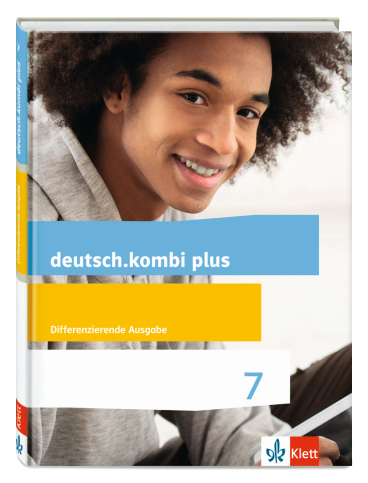 AufgabentypenNordrhein-WestfalenKlasse 7Aufgabentypen pro Kapitel in deutsch.kombi plus 7Kapitelnr.KapitelüberschriftAufgabentyp(en)1Dafür oder dagegen?mündlicher Aufgabentyp 3a und b: Sprechakte gestalten und reflektieren (in Gruppengesprächen und in Streitgesprächen)schriftlicher Aufgabentyp 3: eine Argumentation zu einem Sachverhalt verfassen (ggf. unter Einbeziehung anderer Texte)2Unglaubliche Vorfälleschriftlicher Aufgabentyp 4a: einen Sachtext, medialen Text oder literarischen Text mithilfe von Fragen auf Wirkung und Intention hin untersuchen und bewerten.schriftlicher Aufgabentyp 6b : sich mit einem literarischen Text durch dessen Umgestaltung auseinandersetzen (Perspektive wechseln)3Auf dem Weg zum Berufmündlicher Aufgabentyp 1b: sachgerecht und folgerichtig vortragen (Arbeitsergebnisse)4Trendsport - wir sind dabei!schriftlicher Aufgabentyp 2: in einem funktionalen Zusammenhang auf der Basis von Materialien sachlich berichten und beschreibenschriftlicher Aufgabentyp 5 : einen vorgegebenen Text überarbeiten5Ich bin ich - du bist duschriftlicher Aufgabentyp 6b : sich mit einem literarischen Text durch dessen Umgestaltung auseinandersetzen (Perspektive wechseln)6Begründer des digitalen Zeitaltersmündlicher Aufgabentyp 1b: sachgerecht und folgerichtig vortragenmündlicher Aufgabentyp 2a: gestaltend vortragen, nonverbale und verbale Ausdrucksformen einsetzen (dialogische Texte)mündlicher Aufgabentyp 3c: Sprechakte gestalten und reflektieren (in Interviews)7Schaurige Abenteuermündlicher Aufgabentyp 2b: gestaltend vortragen, nonverbale und verbale Ausdrucksformen einsetzen (Gedichte)schriftlicher Aufgabentyp 2: in einem funktionalen Zusammenhang auf der Basis von Materialien sachlich berichten und beschreibenschriftlicher Aufgabentyp 4a: einen Sachtext, medialen Text oder literarischen Text mithilfe von Fragen auf Wirkung und Intention hin untersuchen und bewerten.8Finde den Täter!mündlicher Aufgabentyp 2a: gestaltend vortragen, nonverbale und verbale Ausdrucksformen einsetzen (dialogische Texte)schriftlicher Aufgabentyp 6b : sich mit einem literarischen Text durch dessen Umgestaltung auseinandersetzen (Perspektive wechseln)9Bücher und Filmemündlicher Aufgabentyp 2a: gestaltend vortragen, nonverbale und verbale Ausdrucksformen einsetzen (dialogische Texte)schriftlicher Aufgabentyp 4a: einen Sachtext, medialen Text oder literarischen Text mithilfe von Fragen auf Wirkung und Intention hin untersuchen und bewerten.schriftlicher Aufgabentyp 6a : sich mit einem literarischen Text durch dessen Umgestaltung auseinandersetzen (einen Dialog schreiben)10Gewaltige Natur - Naturgewaltenschriftlicher Aufgabentyp 4b: durch Fragen bzw. Aufgaben geleitet: aus kontinuierlichen und/oder diskontinuierlichen Texten Informationen ermitteln, Informationen miteinander vergleichen, deuten und abschließend reflektieren und bewerten.11Faszinierendes aus anderen Ländernmündlicher Aufgabentyp 1c: sachgerecht und folgerichtig vortragen (kurze Referate)12Lass dich unterhalten!schriftlicher Aufgabentyp 4b: durch Fragen bzw. Aufgaben geleitet: aus kontinuierlichen und/oder diskontinuierlichen Texten Informationen ermitteln, Informationen miteinander vergleichen, deuten und abschließend reflektieren und bewerten.13Eine Theateraufführung entstehtmündlicher Aufgabentyp 2a: gestaltend vortragen, nonverbale und verbale Ausdrucksformen einsetzen (dialogische Texte)schriftlicher Aufgabentyp 6a : sich mit einem literarischen Text durch dessen Umgestaltung auseinandersetzen (einen Dialog schreiben)